W celu wyboru przez studenta przedmiotów obieralnych do realizacji w semestrze następnym w „Wirtualnym dziekanacie” (eHMS) należy:Zalogować się do wirtualnego dziekanatua) Uruchomić przeglądarkę internetową (sugerowana Mozilla Firefox, nie zalecany IE).b) Wprowadzić adres: ehms.sggw.waw.pl i zalogować się za pomocą swojego NIU użytkownika i hasła do eHMS. 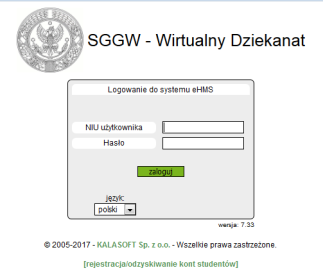 Uwaga! Jeżeli student nie pamięta swojego NIU użytkownika i /lub hasła,  to na stronie logowania należy wybrać opcję [rejestracja /odzyskiwanie kont studentów], a następnie wypełnić wszystkie pola wymagane w formularzu. Po poprawnym wypełnieniu formularza system wyświetli NIU i hasło.Jeżeli student zablokuje sobie konto lub ma problem z odzyskaniem NIU/hasła to może skontaktować się z pomocą informatyczną – kontakt: e-mail: pomoc_ci@sggw.pl,  telefon: 22 59 355 50.Wybrać zakładkę „mój plan” 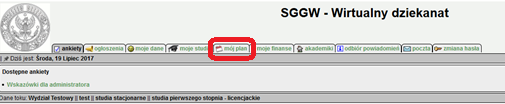  Wybrać ofertęz menu wybierz „oferty dydaktyczne”w oknie „wybór oferty”  wybierz rok akademicki i semestr następnie kliknij przycisk [Wybierz]w części  „Przejdź do:” kliknij napis „Oferta planu podstawowego”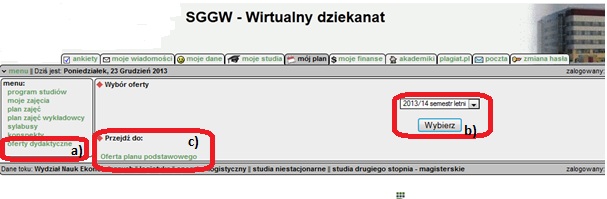 Wybrać przedmiot w oknie „oferta planu podstawowego” należy:przy nazwach przedmiotów, które mają zostać wybrane zaznaczyć checkbox przy przedmiocie „Seminarium magisterskie”  kliknąć strzałki w prawo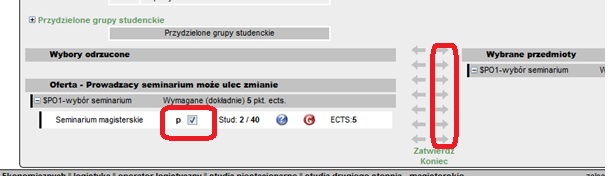 Wybrać prowadzącego w części „Wybrane przedmioty”  kliknąć ikonkę „G” w kolorze czerwonym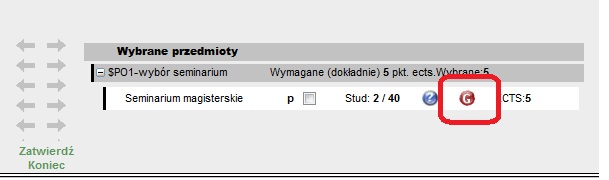 w wyświetlonym oknie „Grupy zajęciowe: Seminarium magisterskie” :z rozwijalnej listy wybrać prowadzącego zajęcia z przedmiotu –jeżeli ta sama osoba prowadzi wszystkie zajęcia z przedmiotu to wybrać tego samego dla wszystkich rodzajów zajęć z przedmiotukliknąć przycisk [Zapisz] – po zapisaniu  ikonka „G” zmieni kolor na zielony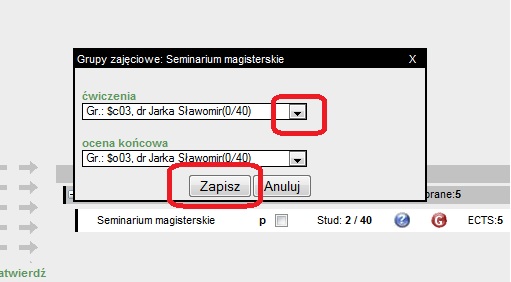 kliknąć przyciski [Zapisz] – wyświetli się komunikat: „Zapisano zmiany”  potwierdzający dokonanie wyboru prowadzącego seminarium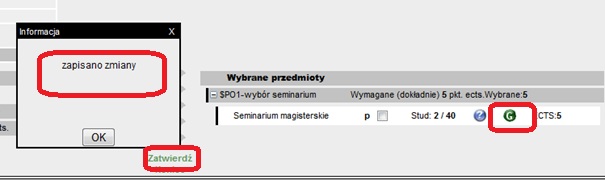 Sprawdzić właściwość dokonanych wyborówPo zatwierdzeniu wyborów przejść do innej zakładki, a następnie powrócić do oferty i sprawdzić czy po stronie „Wybrane przedmioty” znajdują się wybrane wcześniej przedmioty i prowadzący.  